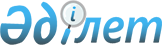 Қызылорда облысы Арал аудандық мәслихатының 2022 жылғы 26 желтоқсандағы № 348 "2023-2025 жылдарға арналған Сазды ауылдық округінің бюджеті туралы" шешіміне өзгерістер енгізу туралыҚызылорда облысы Арал аудандық мәслихатының 2023 жылғы 12 қыркүйектегі № 92 шешімі
      Қызылорда облысы Арал аудандық мәслихаты ШЕШТІ:
      1. Арал аудандық мәслихатының 2022 жылғы 26 желтоқсандағы № 348 "2023-2025 жылдарға арналған Сазды ауылдық округінің бюджеті туралы" шешіміне мынадай өзгерістер енгізілсін:
      1-тармақ жаңа редакцияда жазылсын:
      "1. 2023-2025 жылдарға арналған Сазды ауылдық округінің бюджеті 1, 2 және 3-қосымшаларға сәйкес, оның ішінде 2023 жылға мынадай көлемдерде бекітілсін:
      1) кірістер – 54 347 мың теңге;
      салықтық түсімдер – 1 186 мың теңге;
      салықтық емес түсімдер – 0;
      негізгі капиталды сатудан түсетін түсімдер – 0;
      трансферттер түсімі – 53 161 мың теңге;
      2) шығындар – 54 524 мың теңге;
      3) таза бюджеттік кредиттеу – 0;
      бюджеттік кредиттер – 0;
      бюджеттік кредиттерді өтеу – 0;
      4) қаржы активтерімен жасалатын операциялар бойынша сальдо –0;
      қаржы активтерін сатып алу - 0;
      мемлекеттік қаржы активтерін сатудан түсетін түсімдер - 0;
      5) бюджет тапшылығы (профициті) - - 177 мың тенге;
      6) бюджет тапшылығын қаржыландыру (профицитін пайдалану) –177 мың тенге;
      қарыздар түсімі – 0;
      қарыздар өтеу – 0;
      бюджет қаражатының пайдаланатын қалдықтары – 0.".
      Аталған шешімнің 1-қосымшасы осы шешімнің қосымшасына сәйкес жаңа редакцияда жазылсын.
      2. Осы шешім 2023 жылғы 1 қаңтардан бастап қолданысқа енгізіледі және ресми жариялауға жатады. Сазды ауылдық округінің 2023 жылға арналған бюджеті
					© 2012. Қазақстан Республикасы Әділет министрлігінің «Қазақстан Республикасының Заңнама және құқықтық ақпарат институты» ШЖҚ РМК
				
      Арал аудандық мәслихаттың төрағасы 

Б. Турахметов
Арал аудандық мәслихатының
2023 жылғы "12" қыркүйектегі
№ 92 шешіміне қосымшаАрал аудандық мәслихатының
2022 жылғы "26" желтоқсандағы
№ 348 шешіміне 1 қосымша
Санаты 
Санаты 
Санаты 
Санаты 
2023 жыл сомасы
(мың теңге)
Сыныбы 
Сыныбы 
Сыныбы 
2023 жыл сомасы
(мың теңге)
Ішкі сыныбы
Ішкі сыныбы
2023 жыл сомасы
(мың теңге)
Атауы 
2023 жыл сомасы
(мың теңге)
1
2
3
4
5
1. Кірістер
54 347
1
Салықтық түсімдер
1186
04
Меншiкке салынатын салықтар
1186
1
Мүлiкке салынатын салықтар
22
3
Жер салығы
4
4
Көлік құралдарына салынатын салық
1160
4
Трансферттердіңтүсімдері
53 161
02
Мемлекеттiк басқарудың жоғары тұрған органдарынан түсетiн трансферттер
53 161
3
Аудандардың (облыстық маңызы бар қаланың) бюджетінен трансферттер
53 161
Функционалдық топ
Функционалдық топ
Функционалдық топ
Функционалдық топ
2023 жыл сомасы
Бюджеттік бағдарламалардың әкімшісі
Бюджеттік бағдарламалардың әкімшісі
Бюджеттік бағдарламалардың әкімшісі
2023 жыл сомасы
Бағдарлама 
Бағдарлама 
2023 жыл сомасы
Атауы 
2023 жыл сомасы
2. Шығындар
54524
01
Жалпы сипаттағы мемлекеттік қызметтер
32518
124
Аудандық маңызы бар қала, ауыл, кент, ауылдық округ әкімінің аппараты
32518
001
Аудандық маңызы бар қала, ауыл, кент, ауылдық округ әкімінің қызметін қамтамасыз ету жөніндегі қызметтер
32518
05
Денсаулық сақтау 
88
124
Қаладағы аудан, аудандық маңызы бар қала, кент, ауыл, ауылдық округ әкімінің аппараты
88
002
Шұғыл жағдайларда сырқаты ауыр адамдарды дәрігерлік көмек көрсететін ең жақын денсаулық сақтау ұйымына дейін жеткізуді ұйымдастыру
88
07
Тұрғын үй-коммуналдық шаруашылық
5491
124
Аудандық маңызы бар қала, ауыл, кент, ауылдық округ әкімінің аппараты
5491
008
Елде мекендердегі көшелерді жарықтандыру
214
009
Елдi мекендердiң санитариясын қамтамасыз ету
212
011
Елді мекендерді абаттандыру мен көгалдандыру
5065
08
Мәдениет, спорт, туризм және ақпараттық кеңістiк
16427
124
Аудандық маңызы бар қала, ауыл, кент, ауылдық округ әкімінің аппараты
16427
006
Жергілікті деңгейде мәдени-демалыс жұмысын қолдау
16427
3. Таза бюджеттік кредит беру
0
Бюджеттік кредиттер
0
5
Бюджеттік кредиттерді өтеу
0
4. Қаржы активтерімен жасалатын операциялар бойынша сальдо
0
Қаржы активтерін сатып алу
0
5. Бюджет тапшылығы (профициті)
-177
6. бюджет тапшылығын қаржыландыру (профицитін пайдалану)
177
8
Бюджет қаражаты қалдықтарының қозғалысы
177
1
Бюджет қаражаты қалдықтары
177
01
Бюджет қаражатының бос қалдықтары
177
2
Есепті кезең соңындағы бюджет қаражатының қалдықтары
0
01
Есепті кезеңнің соңындағы бюджет қаражатының қалдықтары
0